Indicazioni per la stesura della relazione finaleNella relazione si dovranno prendere in considerazione i seguenti punti:presentazione dell’ alunno;		descrizione del percorso;	atteggiamento dell’alunno (interesse, partecipazione, frequenza);	attività svolte incluse le attività della terza area;verifiche e valutazioni;obiettivi raggiunti in termini di conoscenze, competenze, capacità (utili alla compilazione dell’attestato dei Crediti Formativi)	modalità richieste  nel  documento del 15 Maggio per la partecipazione agli esami di stato.La relazione finale deve essere inserita nel fascicolo personale dell’alunno e  per il 5^ anno deve essere consegnata entro il 15 maggio.Si raccomanda di controllare che il fascicolo sia completo di tutti i PEI e le Relazioni Finali dell’intero percorso, D.F., P.D.F. aggiornato, Certificato delle competenze di base, e quanto altro utile alla valutazione dell’alunno (attestati crediti di stage, ecc.).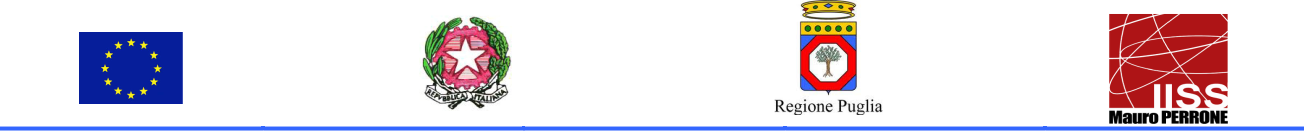 Istituto di Istruzione Secondaria Superiore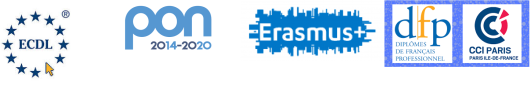 “MAURO PERRONE”Servizi Enogastronomici e dell'Ospitalità Alberghiera_Istituto Tecnico del Turismo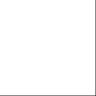 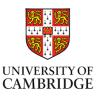 Via Spineto Montecamplo, 29 - 74011 CASTELLANETA (Taranto)_telefono: 099 8491151sito: www.iissperrone.edu.it – e-mail: tais03900v@istruzione.it; posta certificata: tais03900v@pec.istruzione.itAlunno:  ……………………….Classe: ……………….Indirizzo: ………………..   Docente Specializzato: ……………………..Anno Scolastico: 202…./202….    Presentazione dell’alunno:Cognome e nome:…………..  Data e luogo di nascita:…………….Residenza:…………………………..D.F. : descrizione del deficit e dell’handicapDiagnosi clinica:………………….Conseguenze funzionali:………………….Grado di disabilità:…………………………Disabilità prevalente:………………………………DESCRIZIONE DEL PERCORSO:Orario di lavoro Quadro orario svolto:Piano di lavoro: nell’a.s. in corso ha svolto un percorso didattico di tipo	ordinario 	personalizzato		Differenziato, con obiettivi didattici non riconducibili ai programmi ministeriali (O.M.90 del 21/5/01, art.15, comma 4 e 5).Negli anni scolastici precedenti la programmazione svolta è stata:………………………………………………………………………………………………………..Titolo intermedio conseguito:…………………………………………………………………………………………………………Svolgimento dei programmi dell’attività di sostegno4.1  In relazione ai contenuti:	Ha svolto per intero i contenuti del piano di lavoro.  	Non ha svolto le seguenti  parti del piano di lavoro per i seguenti motivi :  ……………………………………………………………………………………………………………………………………………………………………………………………………………………………………4.2  In relazione alle modalità d’insegnamento:L’insegnamento  individualizzato è stato svolto all’interno della classe: sempre 	molte volte  	alcune volte  	mai  L’insegnamento individualizzato è stato svolto all’esterno della classe (es.: utilizzando il laboratorio computer, altro) …………………………………………………………………………………………………………………………………………………………………………………………………………………….sempre 	molte volte  	alcune volte  	mai  4. 3   Modalità di frequenza: …………………………………………………………………………………………………4. 4   Interesse e partecipazione: ………………………………………………………………………………………………….4. 5   Impegno e puntualità nell’eseguire i compiti: ………………………………………………………………………………………………………………………4. 6   Progresso nel corso dell’anno: ....................................................................................................................................................................4. 7   Difficoltà incontrate e modalità di superamento: .................................................................................................................................................................................................................................................................................................................................................................Altre attività svolte5. 1   Nel corso dell'anno ha partecipato alle seguenti attività:(visite didattiche, viaggi di istruzione, conferenze,  progetti PON, progetti POF, cinema, teatro, ecc.)………………………………………………………………………………………………………………………………………………………………………………………………………………………………………………………………………………………………………………5.2  Momenti di particolare significato sono stati: ……………………………………………………………………………………………………………………………………………………………………………………………………………………………………………………………………………………………………………………………………………………………………………………………………………………5.3  L’ alunno ha svolto nell’ambito del PCTO le seguenti attività : (riepilogare tutte le esperienze svolte nell’intero percorso scolastico)Azienda …………………………………………………………………………………………….periodo dal ……….….. al ………………….. per complessive ore …………………………con la mansione di………………………………………………………………………………..Attività svolte  e  risultati conseguiti: ………………………………………………………………………………………………………………………………………………………………………………………………………………………………………………………………………………………………………………………………………………………………………………………………………………………………………………………………………...Rapporto scuola/ famigliaI colloqui con i (genitori o parenti) ………………………………….... sono stati (regolari, saltuari, inesistenti) ……………………………………………………………………………….;Si riportano di seguito eventuali proposte della famiglia: …………………………………………………………………………………………………………………………………………………………………………………………………………Mezzi didattici e strategie adottateNell'attività didattica sono stati utilizzati i seguenti strumenti:	Le strategie adottate sono:	…………………………………………………………………………………………………………	…………………………………………………………………………………………………………	…………………………………………………………………………………………………………	…………………………………………………………………………………………………………Bilancio educativo e formativo 	Livelli raggiunti:          Dimensione: RELAZIONE / INTERAZIONE / SOCIALIZZAZIONE ……………………………………………………………………………………………………………………………………………………………………………………………………………	Dimensione: COMUNICAZIONE / LINGUAGGIO 	…………………………………………………………………………………………………………	…………………………………………………………………………………………………………                Dimensione: AUTONOMIA/ORIENTAMENTO	…………………………………………………………………………………………………………	…………………………………………………………………………………………………………           Dimensione: COGNITIVA, NEUROPSICOLOGICA E DELL’APPRENDIMENTO	…………………………………………………………………………………………………………	…………………………………………………………………………………………………………Verifiche e valutazioni Per gli alunni con programmazione didattica di classe o con progettazione di classe e personalizzazioni 	le  prove di verifica  sono avvenute: 	con tempi, procedure e strumenti comuni agli altri alunni	con tempi più lunghi per le seguenti discipline …………………………………	con i seguenti ausili per le discipline di …………………………………………	Altro …………………………………………………………………………………Per gli alunni con programmazione differenziata e obiettivi non riconducibili a quelli ministeriali 	le  prove di controllo sono avvenute:	seguendo tempi, procedure e strumenti  individualizzati	in coincidenza delle verifiche previste per la classe, con modalità personalizzate e riferite al PEI	La valutazione adottata per gli alunni con programmazione differenziata è:Eventuali indicazioni e suggerimenti per il proseguimento del percorso:………………………………………………………………………………………………………………………………………………………………………………………………………………………………………………………………………………………………………………………………Titolo finale (per alunni del quinto anno)La finalità con cui l’alunno accede all’esame è la seguente:  titolo legale		 con percorso ordinario		 con percorso personalizzato (equipollenza – programma minimo)  attestato regionale /attestato dei crediti formativi (percorso differenziato)SOLO PER GLI ALUNNI DEL QUINTO ANNO:Modalità di formulazione per la realizzazione delle prove degli Esami di Stato             (cancellare le voci che non interessano)Poiché l’Esame di Stato costituisce per ogni allievo un evento impegnativo di verifica, sia dell’apprendimento scolastico sia del livello di maturità raggiunta, si propone:l’assistenza, durante le prove scritte e orali,  da parte dell’insegnante di sostegno     che ha seguito l’alunno durante l’anno, con i seguenti compiti:      per l’autonomia (se necessario per la persona o per l’aiuto personale),   per l’autonomia intesa come aiuto  per  effettuare la decodifica dei messaggi, per chiarire le richieste dei testi d’esame e per lo svolgimento delle prove;     assistente per la comunicazione (solo in caso specifico);in caso di percorso differenziatola prima e la seconda prova saranno differenziate  rispetto a quelle assegnate agli altri candidati e consisteranno nello sviluppo di contenuti culturali e professionali riferiti al PEI, più adeguati alla personalità dell’allievo e per lui più comprensibili, prove che saranno preparate dalla Commissione d’Esame e dal docente di sostegno, sulla traccia di quelle effettuate durante l’anno e delle simulazioni delle prove di esame; il colloquio orale  sarà gestito con la mediazione dell’insegnante di sostegno, con le stesse modalità utilizzate nelle verifiche orali nel corso dell’anno.PER GLI ALUNNI DEL QUINTO ANNO(utile all’attestazione dei crediti formativi)L’alunno ha raggiunto i seguenti obiettivi generali di apprendimento programmati:Insegnanti di sostegno dell’intero percorso:Data ……………………………IL CONSIGLIO della CLASSE  …..lunedìlunedìmartedìmercoledìgiovedìvenerdìsabato123456MaterieStrategie: aumento dei tempi,  riduzione n° esercizi, prove  equipollenti, utilizzo sussidi didattici, prove in braille (art.318 D.L. 297/94)STRUMENTImolte volteabbastanza volte  poche voltemaifotocopie di testischede strutturatesoftware didattici specificischemi e rappr. per immaginiinternetmappe concettualialtro: specifica  RilievoVotoModalità di raggiungimento dell’obiettivoObiettivo non raggiunto 2/5Comportamento oppositivo o non collaborativoObiettivo sostanzialmente raggiunto6Guidato e  collaborativoObiettivo raggiunto in modo soddisfacente7Parziale autonomia Obiettivo pienamente raggiunto8/10In autonomia e con sicurezzaConoscenzeConoscenzeConoscenzeConoscenzeConoscenzeConoscenzeCompetenzeCompetenzeCompetenzeCompetenzeCompetenzeCompetenzeCapacitàCapacitàCapacitàCapacitàCapacitàCapacitàclasse ………. a.s……………classe …….. a.s……………classe …......a.s……………classe ……… a.s……………classe ………. a.s……………classe ………. a.s……………Nome e area docente, ore totali sostegnoNome e area docente, ore totali sostegnoNome e area docente, ore totali sostegnoNome e area docente, ore totali sostegnoNome e area docente, ore totali sostegnoNome e area docente, ore totali sostegno1DISCIPLINAFIRMA23456789101112131415